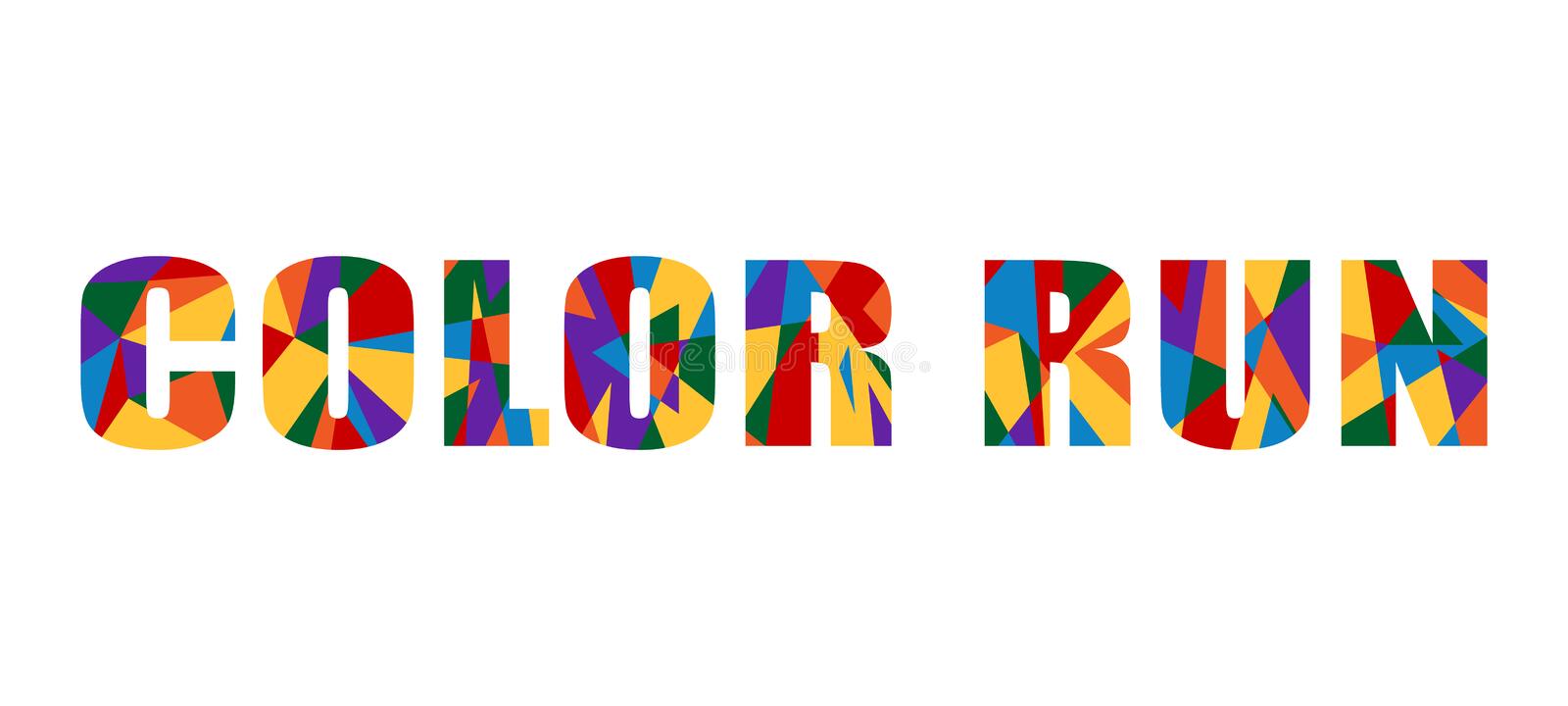 Saturday, July 1, 2023The Color Run registration will be at 7:30 am at Starbuck Beach. Registration includes a shirt guaranteed if preregistered by June 20th. All registrations after will be subject to shirt availability. Bus leaves for starting line at 8:15 am.Please register by mailing this form to the Starbuck Chamber of Commerce.Starbuck Chamber of CommerceP.O. Box 234Starbuck, MN 56381Runner/Parent/Guardian's name:______________________________________________________Participant's name (2): _____________________________________________     Age: __________Participant's name (3): _____________________________________________     Age: __________Participant's name (4): _____________________________________________     Age: __________T-Shirt Size (Please Circle):  YS   YM   YL   AS   AM   AL   AXL   AXXLRegistration Payment of $20       (Please Circle): Check or Cash (No Refunds)Checks should be made payable to: Starbuck Chamber of Commerce. Registrations must be received by June 20th to guarantee shirt size. **Runners may register on the day of the race, but a shirt will not be guaranteed.										TOTAL: $____________________Waiver of Liability: As the runner or parent/legal guardian of the above-named participant(s) I hereby waive and release on behalf of those named above, any and all claims, and causes of action, or liabilities which may hereafter accrue against event staff and its affiliates, their volunteers, city of Starbuck, Starbuck Area Chamber of Commerce, and any and all sponsors, their representatives and successors.  In addition, I accept full responsibility for the care and supervision of minor child(ren) listed during this event.Signature of Runner or Parent/Legal Guardian ___________________________________________Address:___________________________________________ Phone Number: _____________________DATE: _______________________________